InleidingGeachte heer, mevrouw,U bent van harte uitgenodigd deel te nemen aan bovengenoemde bijeenkomst. Graag willen wij u weer bijpraten over de nieuwste ontwikkelingen bij BRCA-geassocieerd mamma- en ovariumcarcinoom en met u hierover van gedachten wisselen.Graag tot ziens op woensdag 10 oktober as.BRCAdemy Commissie Z-ORuud Bekkers, gynaecoloog-oncoloogAnnemarie Thijs, internist-oncoloogAnne-Marie van Riel, internist-oncoloogOver het symposiumVoor wieInternist-oncologen, (mamma)chirurgen, gynaecologisch oncologen, gynaecologen, klinisch genetici, genetisch consulenten, pathologen, verpleegkundig specialisten en verpleegkundigen (gynaecologische) oncologie uit Zuidoost Nederland.AccreditatieVoor dit symposium wordt twee uur accreditatie aangevraagd bij de NIV, NVOG, NVvH, NVVP, VSR en VKGN.ProgrammaPraktischKostenGeen kostenAanmelden voor 3 oktober 2018Na aanmelding ontvangt u een bevestiging.InlichtingenSuzanne Verboort, adviseur IKNLs.verboort@iknl.nl m 06 46 14 94 31Locatie en AdresHotel van der ValkAalsterweg 3225644 RL EindhovenSymposium BRCAdemy ZuidoostNieuwe ontwikkelingen rondom BRCA1/2-geassocieerd mamma- en ovariumcarcinoomPraktische informatieWoensdag 10 oktober 2018 | 18.00 – 21.30 uur | Hotel van der Valk, Eindhoven18.00 uurOntvangst met buffet18.40 uurWelkom door de voorzitter Ruud Bekkers, gynaecologisch oncoloog CZE18.45 uurGynaecologische oncologieOVHIPEC of niet?Willemien van Driel, gynaecologisch oncoloog AVL/NKIParp remmers bij PSR, waarom?Naam volgtChemo-immunotherapie bij gynaecologische tumorenStand van zaken en toekomstAnnemarie Thijs, internist-oncoloog Catharina ziekenhuisNieuws vanuit klinische geneticaEveline Blom, klinisch geneticus MUMCMutatiebepalingen in tumorweefsel: verwachtingen?Marjolijn Ligtenberg, laboratorium specialist klinische genetica / klinisch moleculair bioloog in de pathologie Radboudumc20.15 uurPauze20.25 uurMamma oncologieOpening door voorzitter Luc Strobbe, chirurg-oncoloog CWZ20.30 uur20.50 uur21.10 uur21.30 uurNieuwe ontwikkelingen bij de systemische behandeling van het BRCA geassocieerd mammacarcinoomAnne-Marie van Riel, oncoloog-hematoloog  ETZHT en CDK-4.6 remmers, stand van zakenBirgit Vriens, internist-oncoloog Catharina ziekenhuisDiscussie en multidisciplinaire afstemming in regio ZuidoostEindeDit symposium wordt mede mogelijk gemaaktdoor ondersteuning van AstraZeneca.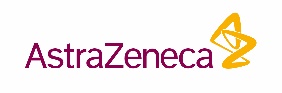 